Памятка по массовому подписанию документов(Для подписания структурированных электронных медицинских документов (далее «СЭМД»), подписью руководителя (Подписью с ОГРН вашей организации).)Дальнейшая отправка в РЭМД происходит автоматически в фоновом режиме, для документов, которые вы подписали электронной подписью (далее «ЭП») с ОГРН, или для документов, которые изначально были подписаны ЭП с ОГРН врача ФД.Для подписания документов ЭП с ОГРН необходимо: Нужно вставить ЭП руководителя в ПК, на котором будет происходить подписание документов ЭП руководителя;Авторизоваться в системе «ТИС» под учетной записью с ролью «Администратор МО». Для пользователя доступна вкладка «Документы» (Рис.1)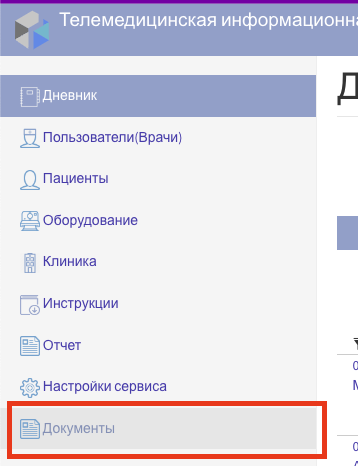 Рисунок 1-Вкладка «Документы»
Примечание!!! При открытии окна «Документы», отображаются все пленки, в которых при подписании врач оставил галочку «СЭМД», и подписал документ (если исследования тут не появляются, нужно проверить не убирают ли врачи галочку СЭМД, что ведет к не формированию СЭМДа, и документ в этой таблице отображаться не будет, так как его нет(Рис.2))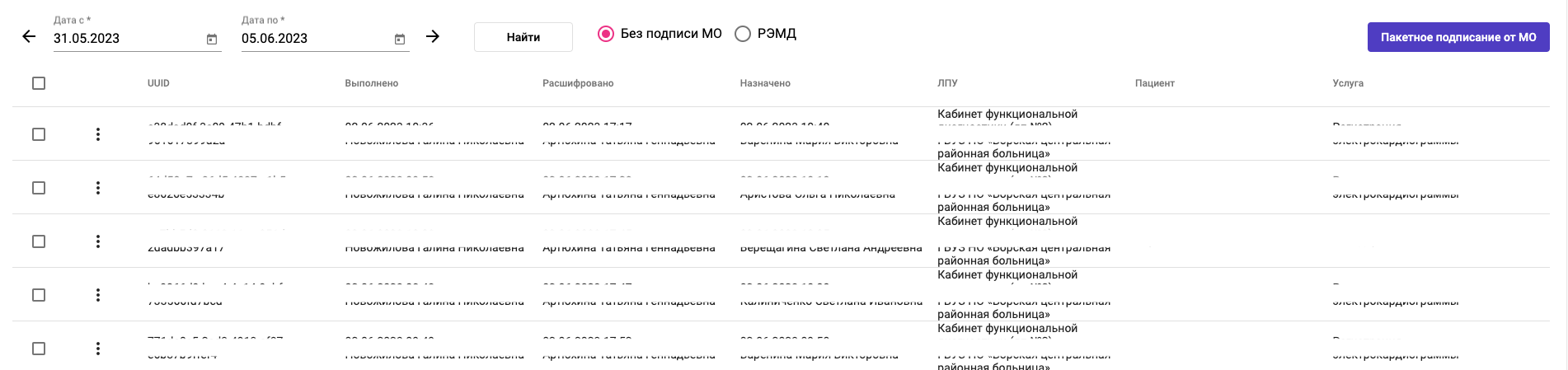 Рисунок 2- Окно «Документы» 
При выборе необходимой подписи (Если их несколько установленных с ОГРН), необходимо нажать наверху на ФИО подписанта, далее в открывшемся окне выбрать нужную подпись, нажать на кнопку «Выбрать» (Рис.3)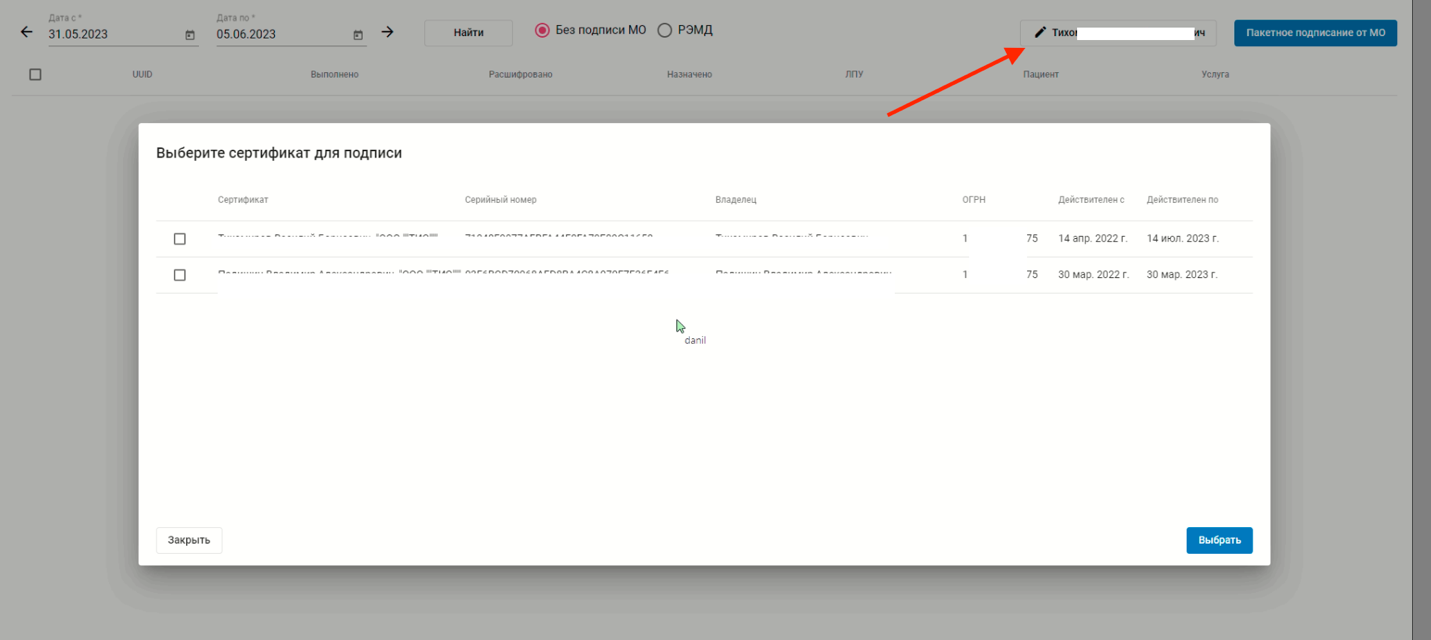 Рисунок 3- Выбор необходимой подписи с ОГРН Отметить галочкой все необходимые документы, которые вы хотите подписать, нажать кнопку «Пакетное подписание»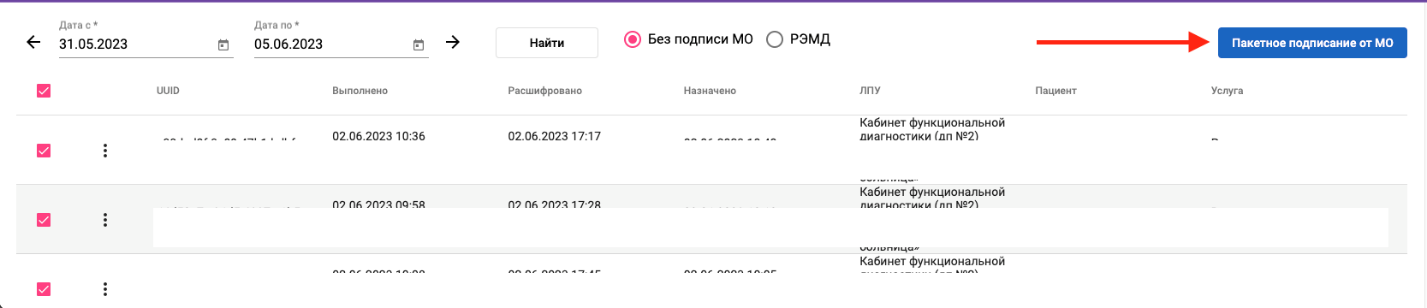 Далее подтвердить разрешение операции нажав на кнопку «ДА» (В случае доверенных сайтов в плагине «Крипто Про», окно «Подтверждения доступа» не выходит) Рис. 4
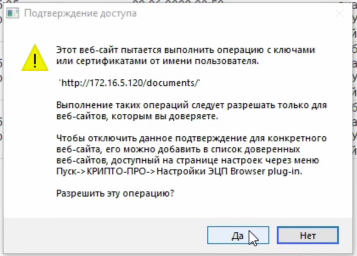 Рисунок 4 – Подтверждение разрешения операции   После подтверждения разрешения операций, в верхнем правом углу будет показан счетчик подписанных документов (Рис.5) 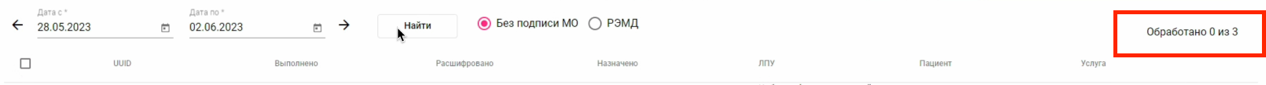 Рисунок 5 -Счетчик подписанных документов После подписания выходит окно о подтверждении подписания документов.  Документы пропадут из вкладки «Без подписи МО»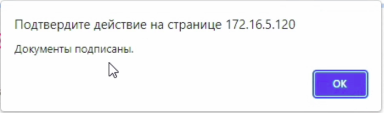 Рисунок 6- Окно «Документы подписаны» 
В течении некоторого времени (от 1 до 3 минут), документы отправляются в РЭМД на регистрацию. Список зарегистрированных СЭМД в РЭМД появятся в поле РЭМД (Рис.7) 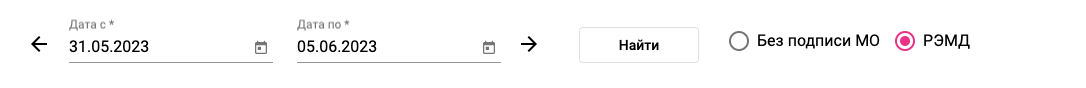 Рисунок 7 -Поле «РЭМД» В поле «Ответ» будет обновляться статус документа в РЭМД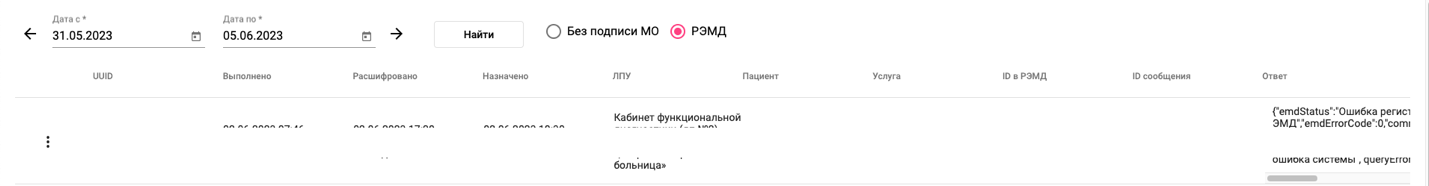 Рисунок 8 – Поле ответ Примечание: В случае интеграции Системы с МИС, в поле «Ответ» будет обновляться статус СЭМДа из МИС; При успешной регистрации документа в РЭМД, то в поле «ID в РЭМД», будет написан ID документа в РЭМД;После исправления ошибок, нужно будет переподписать документ ЭП врача ФД (Обязательно с включенной галочкой СЭМД)Переподписать во вкладке «Документы», в разделе «Без подписи МО» ЭП с ОГРН, и он так же отправится автоматически в течении 1-3 минут и появится в разделе «РЭМД».